ZADATAK: POGLEDAJ TELEVIZIJSKU EMISIJU ILI ANIMIRANI FILM I ODGOVORI NA PITANJA.GLEDAO SAM TELEVIZIJSKU EMISIJU/ ANIMIRANI FILM (ZAOKRUŽI)NAPIŠI:LIKOVI BILI SU: __________________________________________________RADILO SE O/ SAZNAO SAM: OSJEĆAO SAM SE: 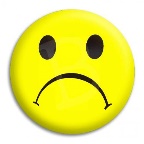 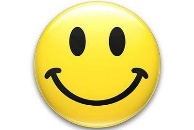 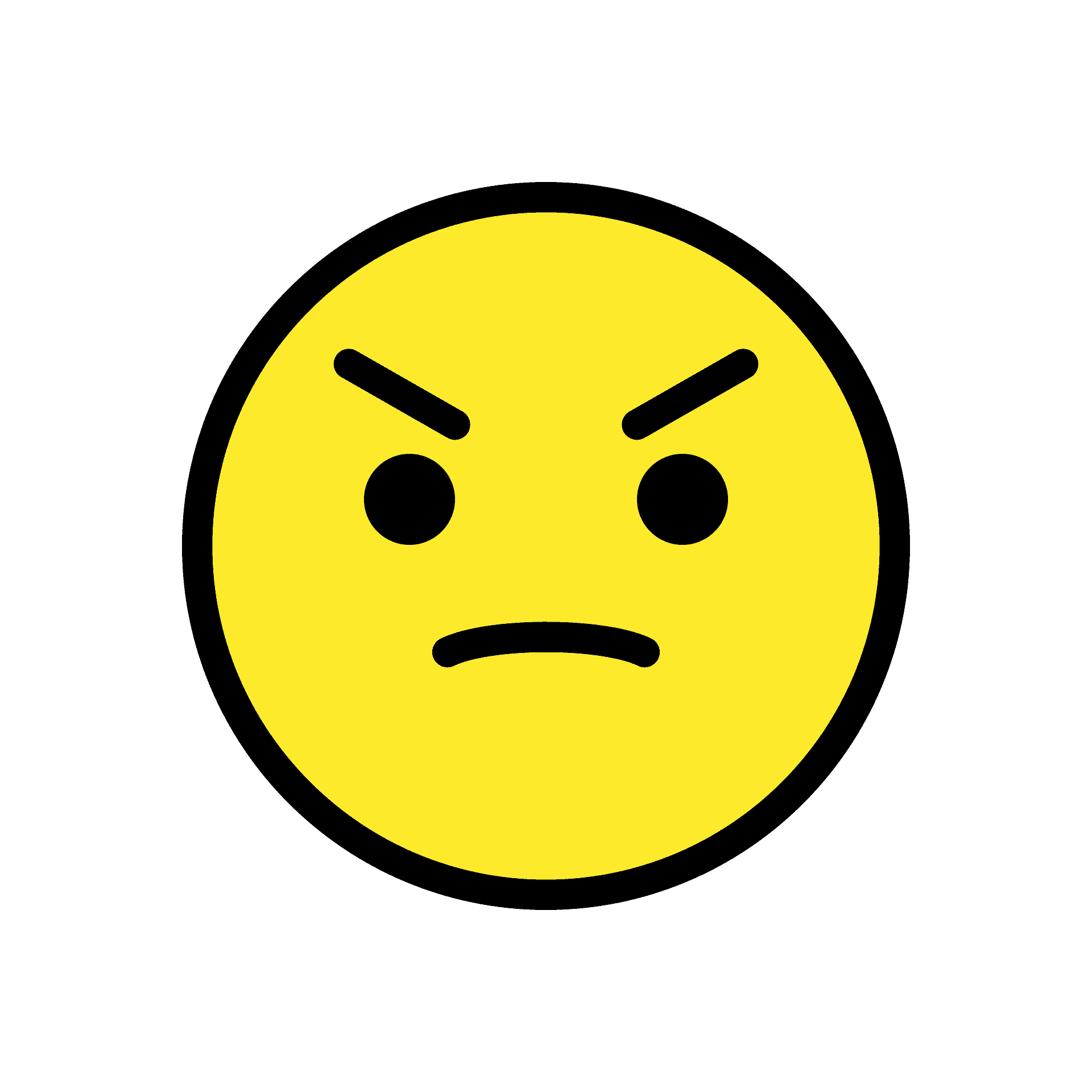 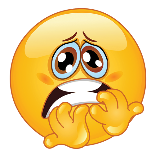 